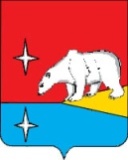 ГЛАВАГОРОДСКОГО ОКРУГА ЭГВЕКИНОТР А С П О Р Я Ж Е Н И ЕОб утверждении Плана мероприятий, направленных на снижение риска возникновения конфликтных ситуаций между людьми и белыми медведями на территории прибрежных населенных пунктов городского округа Эгвекинот в период сезонной миграции белых медведейВ целях снижения риска возникновения конфликтных ситуаций между людьми и белыми медведями на территории прибрежных населенных пунктов городского округа Эгвекинот в период сезонной миграции белых медведей:1. Утвердить План мероприятий, направленный на предотвращение конфликтных ситуаций между людьми и белыми медведями на территории прибрежных населенных пунктов городского округа Эгвекинот в период сезонной миграции белых медведей.2. Настоящее распоряжение обнародовать в местах, определённых Уставом городского округа Эгвекинот, и разместить на официальном сайте Администрации городского округа Эгвекинот в информационно-телекоммуникационной сети Интернет. 	3. Настоящее распоряжение вступает в силу со дня его обнародования.	4. Контроль за исполнением настоящего распоряжения возложить на заместителя Главы Администрации городского округа Эгвекинот Колесник Т.В.                                                                   Н.М. ЗеленскаяПЛАН МЕРОПРИЯТИЙ,направленных на снижение риска возникновения конфликтных ситуаций между людьми и белыми медведямина территории прибрежных населенных пунктов городского округа Эгвекинот в период сезонной миграции белых медведейПеречень сокращений:ЧРООПН «Медвежий патруль» - Чукотская региональная общественная организация природоохранной направленности «Медвежий патруль»;РООПН ЧАО «Умкы патруль» - Региональная общественная организация природоохранной направленности Чукотского автономного округа «Умкы патруль»;ТСО КМНС «Анкальыт» - Территориально-соседская община коренных малочисленных народов Севера «Анкальыт»;Отд МВД России – Отделение Министерства внутренних дел Российской Федерации по городскому округу Эгвекинот.от 27 октября 2023 г.№ 79 - ргп. Эгвекинот  Утвержденраспоряжением Главыгородского округа Эгвекинотот 27 октября 2023 г. № 79-рг№ п/пНаименование мероприятияПривлекаемые силы и средстваПериод исполненияОтветственный исполнитель123451Организация патрулирования территории населенного пункта с 6:00 до 8:00 часов и с 17:00 до 19:00 часов патрулями из 2-3 человек в целях своевременного обнаружения захода на территорию населенного пункта или приближения к его окрестностям белых медведей.- представители ЧРООПН «Медвежий патруль» (по согласованию);- представители РООПН ЧАО «Умкы патруль» (по согласованию);- сотрудники ТСО КМНС «Анкальыт» (по согласованию);- волонтеры из числа жителей населенного пунктаЕжедневно на протяжении периода миграции белых медведей (октябрь-ноябрь)Уполномоченный Главы Администрации городского округа Эгвекинот в населенных пунктах (Ванкарем, Нутэпэльмен, Рыркайпий)2Оповещение жителей населенного пункта о нахождении на территории населенного пункта и (или) в его окрестностях белых медведей и необходимости соблюдения мер предосторожности.- группы в социальных сетях (Одноклассники, ВКонтакте);- группы в мессенджерах (WhatsAp, Telegram);- речевые сообщения в муниципальной системе оповещения населенных пунктов;- информирование руководителей образовательных учреждений по стационарной телефонной связиПри обнаружении нахождения белых медведей на территории населенного пункта и (или) в его окрестностяхУполномоченный Главы Администрации городского округа Эгвекинот в населенных пунктах (Ванкарем, Нутэпэльмен, Рыркайпий)3Организация доставки детей в образовательные учреждения к началу учебы и развоза детей к местам жительства по окончанию учебного процесса с использованием транспортных средств.- школьный автобус;- личные транспортные средства родителей учащихся и воспитанников образовательных учрежденийПри обнаружении нахождения белых медведей на территории населенного пункта и (или) в его окрестностяхРуководитель образовательного учреждения123454Организация мероприятий по вытеснению белых медведей с территории населенного пункта и (или) их отгону от его границ.- участковый уполномоченный Отд МВД России в населенном пункте;- представители ЧРООПН «Медвежий патруль» (по согласованию);- представители РООПН ЧАО «Умкы патруль» (по согласованию);- сотрудники ТСО КМНС «Анкальыт» (по согласованию);- волонтеры из числа жителей населенного пунктаПри обнаружении нахождения белых медведей на территории населенного пункта и (или) в его окрестностяхУполномоченный Главы Администрации городского округа Эгвекинот в населенных пунктах (Ванкарем, Нутэпэльмен, Рыркайпий)5Оповещение жителей населенного пункта о завершении мероприятий по вытеснению белых медведей с территории населенного пункта и (или) их отгону от его границ.- группы в социальных сетях (Одноклассники, ВКонтакте);- группы в мессенджерах (WhatsAp, Telegram);- речевые сообщения в муниципальной системе оповещения населенных пунктов;- информирование руководителей образовательных учреждений по стационарной телефонной связиПосле завершения мероприятий по вытеснению белых медведей с территории населенного пункта и (или) их отгону от его границУполномоченный Главы Администрации городского округа Эгвекинот в населенных пунктах (Ванкарем, Нутэпэльмен, Рыркайпий)